ESCOLA _________________________________DATA:_____/_____/_____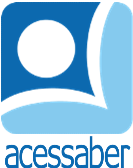 PROF:_______________________________________TURMA:___________NOME:________________________________________________________PROBLEMAS DE MATEMÁTICAANA TINHA 5 LARANJAS E GANHOU MAIS 3. QUANTAS LARANJAS ELA TEM AGORA?R: JOÃO TINHA 2 CARRINHOS E SEU AMIGO LHE DEU MAIS 4. QUANTOS CARRINHOS ELE TEM AGORA? R: MARIA ENCONTROU 7 CONCHINHAS NA PRAIA E DEPOIS ENCONTROU MAIS 2. QUANTAS CONCHINHAS ELA TEM AO TODO? R: PEDRO TINHA 3 BALAS E COMPROU MAIS 6 BALAS. QUANTAS BALAS ELE TEM AGORA? R: LUCAS TINHA 8 LÁPIS E GANHOU MAIS 2 DA SUA PROFESSORA. QUANTOS LÁPIS ELE TEM AGORA?R: 